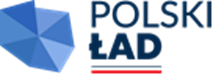 Załącznik nr 1 do SWZOznaczenie sprawy: RGK.271.7.2022     FORMULARZ OFERTY………………………………..………………….….…………………………………………..………………….….…………pełna nazwa/firma, adres, w zależności od podmiotu:, KRS/CEiDG)reprezentowany przez:…………………………………………………… (imię, nazwisko, stanowisko/podstawa do reprezentacji)………………….……Nr tel/fax Wykonawcy……………………………………………..NIP/PESEL……………………………………………..REGON……………………………………………..e-mail                      Zamawiający                                                                                                 Gmina  Zaręby Kościelne                                                                                                 ul. Kowalska 14                                                                                                      07 – 323 Zaręby KościelneNawiązując do ogłoszonego w Biuletynie Zamówień Publicznych trybu podstawowego na: ,, Przebudowa i rozbudowa kompleksu sportowego przy publicznej szkole podstawowej im. Jana Pawła II w Zarębach Kościelnych ’’ zobowiązujemy się wykonać przedmiot zamówienia w terminie i na warunkach szczegółowo określonych w SWZ za cenę  przedstawioną w niniejszej ofercie:Etap 1 –termin wykonania do 30 listopada 2022r.Wykonanie budynku szatniowo-magazynowego  wraz z infrastrukturą techniczną 1.Cena netto: ……………………………………………….. złotychPodatek VAT ( 23%) ……………………………………….. złotychCena brutto : ……………………………………………….złotychW tym :-roboty budowlane ……………………………………….złotych -roboty sanitarne………………………………………….złotych -roboty elektryczne ………………………………………złotych Wykonanie dokumentacji projektowo-kosztorysowej na przebudowę i rozbudowę kompleksu sportowego  oraz uzyskanie niezbędnych pozwoleń2. Cena netto: ……………………………………………….. złotychPodatek VAT ( 23%) ……………………………………….. złotychCena brutto : ……………………………………………….złotychWykonanie nawodnienia i odwodnienia wraz ze zbiornikiem na wodę 3. Cena netto: ……………………………………………….. złotychPodatek VAT ( 23%) ……………………………………….. złotychCena brutto : ……………………………………………….złotychWykonanie płyty boiska o nawierzchni trawiastej wraz z piłkochwytami, 4. Cena netto: ……………………………………………….. złotychPodatek VAT ( 23%) ……………………………………….. złotychCena brutto : ……………………………………………….złotychWykonanie placu zabaw i siłowni zewnętrznej 5. Cena netto: ……………………………………………….. złotychPodatek VAT ( 23%) ……………………………………….. złotychCena brutto : ……………………………………………….złotychEtap 2- termin wykonania do 30 sierpnia 2023r. wraz z niezbędnąWykonanie bieżni okrężnej 4 - torowej o nawierzchni sztucznej,   skocznia w dal  z piaskownicą (zeskocznią) 1. Cena netto: ……………………………………………….. złotychPodatek VAT ( 23%) ……………………………………….. złotychCena brutto : ……………………………………………….złotychWykonanie boiska wielofunkcyjne typu Orlik do gry w piłkę nożną, siatkową, ringo o nawierzchni sztucznej trawiastej 2. Cena netto: ……………………………………………….. złotychPodatek VAT ( 23%) ……………………………………….. złotychCena brutto : ……………………………………………….złotychBoisko wielofunkcyjne  do gry piłkę ręczną oraz koszykową  o powierzchni sztucznej                           pełnego poliuretanu3. Cena netto: ……………………………………………….. złotychPodatek VAT ( 23%) ……………………………………….. złotychCena brutto : ……………………………………………….złotychBoisko  do gry w piłkę siatkową, powierzchni trawiastej naturalnej,4. Cena netto: ……………………………………………….. złotychPodatek VAT ( 23%) ……………………………………….. złotychCena brutto : ……………………………………………….złotych Wykonanie  oświetlenia boiska   5. Cena netto: ……………………………………………….. złotychPodatek VAT ( 23%) ……………………………………….. złotychCena brutto : ……………………………………………….złotychWykonanie piłkochwytów wokół boiska Orlik , wykonanie ogrodzenia całości kompleksu sportowego wraz z utwardzeniem terenu kostką betonową 6. Cena netto: ……………………………………………….. złotychPodatek VAT ( 23%) ……………………………………….. złotychCena brutto : ……………………………………………….złotychŁącznie dla wszystkich zadań:Cena netto: ……………………………………………….. złotychPodatek VAT ( 23%) ……………………………………….. złotychCena brutto : ……………………………………………….złotych2. Udzielamy gwarancji na wykonane prace na okres: ……… miesięcy;Termin płatności do 30 dniTermin realizacji zamówienia ………………………………………………………………….Oświadczam/-y, że:zapoznałem/-liśmy się z treścią SWZ i nie wnoszę/-simy do niej zastrzeżeń, oraz że uznaję/-emy się za związanych określonymi w niej postanowieniami i zasadami postępowania,zdobyłem/-liśmy wszelkie informacje dotyczące dokumentacji budowlanej , roboty budowlanej, konieczne do przygotowania oferty;cena oferty odpowiada całemu zakresowi robót wynikającemu z PFU i „ Dokumentacji”, a ponadto zawiera koszty wszystkich robót towarzyszących, bez których wykonanie zamówienia byłoby niemożliwe,	zamówienie zamierzam/-y wykonać bez udziału podwykonawców/ za pomocą podwykonawców, którym zamierzam powierzyć wykonanie części zamówienia, polegającej na (należy wskazać części zamówienia, której wykonanie wykonawca zamierza powierzyć podwykonawcom oraz nazwę i adres podwykonawcy) – w przypadku nieoświadczenia się przez Wykonawcę Zamawiający przyjmie, iż Wykonawca wykona samodzielnie przedmiot zamówienia*:…………………………………………………………………………………………………………………………………………………………………………………………wypełniłem i załączyłem wszystkie żądane przez Zamawiającego załączniki lub dokumenty,najpóźniej w dniu zawarcia umowy wniosę zabezpieczenie należytego wykonania umowy w formie: ……………………….………………..………………………………uważam/-y się za związanego/-ych ofertą na okres wskazany w treści SWZ, tj. przez okres 30 dni to jest do dnia ………., w razie dokonania wyboru mojej/naszej oferty zobowiązuję/-emy się do zawarcia umowy na warunkach określonych w projektowanych postanowieniach umowy, stanowiącym odpowiednio załącznik nr 7 do SWZ, w miejscu i terminie określonym przez Zamawiającego.oświadczamy, że wypełniliśmy obowiązki informacyjne przewidziane w art. 13 lub art. 14 RODO1) wobec osób fizycznych, od których dane osobowe bezpośrednio lub pośrednio pozyskaliśmy w celu ubiegania się o udzielenie zamówienia publicznego w niniejszym postępowaniu2).1) rozporządzenie Parlamentu Europejskiego i Rady (UE) 2016/679 z dnia 27 kwietnia 2016 r. w sprawie ochrony osób fizycznych w związku z przetwarzaniem danych osobowych i w sprawie swobodnego przepływu takich danych oraz uchylenia dyrektywy 95/46/WE (ogólne rozporządzenie o ochronie danych) (tj. Dz. Urz. UE L 119 z 04.05.2016 r., str. 1). 2) W przypadku, gdy wykonawca nie przekazuje danych osobowych innych niż bezpośrednio jego dotyczących lub zachodzi wyłączenie stosowania obowiązku informacyjnego, stosownie do art. 13 ust. 4 lub art. 14 ust. 5 RODO treści oświadczenia wykonawca nie składa (usunięcie treści oświadczenia np. przez jego wykreślenie).Oświadczam, że  Wykonawca jest ( właściwe podkreślić): mikroprzedsiębiorstwem,    małym przedsiębiorstwem, średnim przedsiębiorstwem,    dużym przedsiębiorstwemZałącznikami do oferty są:Oświadczenie Wykonawcy/podmiotu udostępniającego zasoby/podwykonawcy składane na podstawie art. 125 ust. 1 ustawy Pzp  DOTYCZĄCE PRZESŁANEK WYKLUCZENIA Z POSTĘPOWANIA.Oświadczenie Wykonawcy/podmiotu udostępniającego zasoby/podwykonawcy składane na podstawie art. 125 ust. 1 ustawy Pzp  DOTYCZĄCE  SPEŁNIANIA WARUNKU UDZIAŁU W POSTĘPOWANIU.Zobowiązanie  podmiotu o oddaniu Wykonawcy swoich zasobów w zakresie zdolności technicznych/zawodowych.Dokument należy wypełnić i podpisać kwalifikowanym podpisem elektronicznym lub podpisem zaufanym lub podpisem osobistym.*)Zamawiający zaleca zapisanie dokumentu w formacie PDF. Załącznik nr 2 do SWZ    (Składany wraz z ofertą)Oznaczenie sprawy: RGK.271.7.2022                     Zamawiający                                                                                                 Gmina  Zaręby Kościelne                                                                                                 ul. Kowalska 14                                                                                                      07 – 323 Zaręby KościelneWykonawca/podmiot udostępniający zasoby/podwykonawca1:……………………………………………………………………………......(pełna nazwa/firma, adres, w zależności od podmiotu: NIP/KRS)reprezentowany przez:………………………………………………………………………………(imię, nazwisko, stanowisko/podstawa do reprezentacji)Oświadczenie Wykonawcy/podmiotu udostępniającego zasoby/podywkonawcy1składane na podstawie art. 125 ust. 1 ustawy z dnia 11 września 2019 r. Prawo zamówień publicznych (dalej jako: Ustawa Pzp,DOTYCZĄCE PRZESŁANEK WYKLUCZENIA Z POSTĘPOWANIANa potrzeby postępowania o udzielenie zamówienia publicznego ,, Przebudowa i rozbudowa kompleksu sportowego przy publicznej szkole podstawowej im. Jana Pawła II w Zarębach Kościelnych ’’, prowadzonego przez Gminę Zaręby Kościelne , oświadczam, co następuje:OŚWIADCZENIA DOTYCZĄCE WYKONAWCY/PODMIOTU UDOSTĘPNIAJĄCEGO ZASOBY/PODWYKONAWCY1:1. Oświadczam, że nie podlegam wykluczeniu z postępowania na podstawie art. 108 ust. 1 ustawy Pzp.2. Oświadczam, że nie podlegam wykluczeniu z postępowania na podstawie art. 109 ust. 1 pkt 1, 4 i 7 ustawy Pzp.…………….…….................................(miejscowość), dnia ………….……..... r.Oświadczam, że zachodzą w stosunku do mnie podstawy wykluczenia z postępowania na podstawie art.  …………................ Ustawy (podać mającą zastosowanie podstawę wykluczenia spośród wymienionych w art. 108 ust. 1 pkt 1, 2, 5 i 6 lub art. 109 ust. 1 pkt 1, 4 i 7 ustawy Pzp). Jednocześnie oświadczam, że w związku z ww. okolicznością, na podstawie art. 110 ust. 2 Ustawy Pzp podjąłem  następujące środki naprawcze: …………………………………………………………………………………...…………………………………………………………………………………………………………………………………………………………………………………………………………………………………………………………………………………………………………………………………………………………………………………………………….…..............................…. (miejscowość), dnia …………………......... r.1 – niepotrzebne skreślić; Dokument należy wypełnić i podpisać kwalifikowanym podpisem elektronicznym lub podpisem zaufanym lub podpisem osobistym. *)Zamawiający zaleca zapisanie dokumentu w formacie PDF. 	                                                                                                                                                                Załącznik nr 3 do SWZOznaczenie sprawy: RGK.271.7.2022                                            (Składamy wraz z ofertą )                     Zamawiający                                                                                                 Gmina  Zaręby Kościelne                                                                                                 ul. Kowalska 14                                                                                                      07 – 323 Zaręby KościelneWykonawca/podmiot udostępniający zasoby1:…………………………………………………………………………….....(pełna nazwa/firma, adres, w zależności od podmiotu: NIP/KRS)reprezentowany przez:…………………………………………………………………………………………(imię, nazwisko, stanowisko/podstawa do reprezentacji)Oświadczenie Wykonawcy/podmiotu udostępniającego zasoby1składane na podstawie art. 125 ust. 1 ustawy z dnia 11 września 2019 r. Prawo zamówień publicznych (dalej jako: ustawa Pzp),DOTYCZĄCE SPEŁNIANIA WARUNKU UDZIAŁU W POSTĘPOWANIU 
Na potrzeby postępowania o udzielenie zamówienia publicznego ,, Przebudowa i rozbudowa kompleksu sportowego przy publicznej szkole podstawowej im. Jana Pawła II w Zarębach Kościelnych ’’ nr ref. RGK.271.3.2022  prowadzonego przez Gminę Zaręby Kościelne, oświadczam, co następuje:INFORMACJA DOTYCZĄCA WYKONAWCY/PODMIOTU UDOSTĘPNIAJĄCEGO ZASOBY1:Oświadczam, że spełniam warunek udziału w postępowaniu określony przez Zamawiającego                       w ……………………..…………………………………………………..……………………………………………… (wskazać dokument i właściwą jednostkę redakcyjną dokumentu, w której określono warunki udziału  w postępowaniu).…………….……. (miejscowość), dnia ………….……. r.INFORMACJA W ZWIĄZKU Z POLEGANIEM NA ZASOBACH INNYCH PODMIOTÓW2:Oświadczam, że w celu wykazania spełniania warunku udziału w postępowaniu, określonego przez Zamawiającego w………………………………………………………...……….. (wskazać dokument i właściwą jednostkę redakcyjną dokumentu, w której określono warunki udziału w postępowaniu), polegam na zasobach następującego/ych podmiotu/ów: ..…………………….…………………………………………w następującym zakresie: …………………………………………..…………………………………………………………………………………………………………………………… (określić odpowiedni zakres dla wskazanego podmiotu).…………….……. (miejscowość), dnia ………….……. r.1 – niepotrzebne skreślić; 2 – wypełnia tylko Wykonawca, który w celu wykazania spełnienia warunków udziału polega na zasobach podmiotuDokument należy wypełnić i podpisać kwalifikowanym podpisem elektronicznym lub podpisem zaufanym lub podpisem osobistym. *)Zamawiający zaleca zapisanie dokumentu w formacie PDF. Załącznik nr 4 do SWZ(Składany wraz z ofertą)Oznaczenie sprawy: RGK.271.7.2022Zobowiązanie  podmiotu o oddaniu Wykonawcy swoich zasobóww zakresie zdolności technicznych/zawodowychJa/My.....................................................................................................................................................................1(nazwa Podmiotu udostępniającego zasoby)zobowiązujemy się do oddania do dyspozycji Wykonawcy:......................................................................................................................................................1(nazwa Wykonawcy ubiegającego się o udzielenie zamówienia)niezbędnych zasobów na potrzeby wykonania zamówienia ,, Przebudowa i rozbudowa kompleksu sportowego przy publicznej szkole podstawowej im. Jana Pawła II w Zarębach Kościelnych ’’  nr ref. RGK.271.3.2022 w związku  z powołaniem się na te zasoby w celu spełniania warunku udziału w postępowaniu przez Wykonawcę  w zakresie zdolności technicznych/zawodowych poprzez udział w realizacji zamówienia w charakterze Podwykonawcy/w innych charakterze2 w zakresie  ………………………………………………….1 (należy wypełnić  w takim zakresie  w jakim podmiot zobowiązuje się oddać Wykonawcy swoje zasoby w zakresie zdolności technicznych/zawodowych) na okres ………………………………………………………………………………………………………..1 1 – należy wypełnić2 – niepotrzebne skreślićDokument należy wypełnić i podpisać kwalifikowanym podpisem elektronicznym lub podpisem zaufanym lub podpisem osobistym. *)Zamawiający zaleca zapisanie dokumentu w formacie PDF. Załącznik nr 5 do SWZRGK.271.7.2022OŚWIADCZENIE WYKONAWCYMy niżej podpisani:……………………………………………………………………………………………………………………………………………………………………………………………………działając w imieniu i na rzecz: ..........................................................................................................................................................................................................................................................................................ubiegając się o udzielenie zamówienia publicznego pn. ,, Przebudowa i rozbudowa kompleksu sportowego przy publicznej szkole podstawowej im. Jana Pawła II w Zarębach Kościelnych ’’prowadzonym przez Gminę Zaręby Kościelne, oświadczamy , że informacje zawarte w oświadczeniu, o którym mowa w art. 125 ust. 1 p.z.p. w zakresie odnoszącym się do podstaw wykluczenia wskazanych w art. 108 ust. 1 pkt 1,2,5 i 6 p.z.p. oraz w zakresie podstaw wykluczenia wskazanych w art. 109 ust. 1 pkt 1,4, i 7 p.z.p. są aktualne.………………………………….Data podpis 